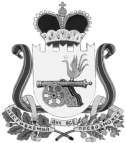 АДМИНИСТРАЦИЯ  ТУМАНОВСКОГО сельского поселенияВЯЗЕМСКОГО РАЙОНА СМОЛЕНСКОЙ ОБЛАСТИПОСТАНОВЛЕНИЕ      В соответствии с  Федеральным законом от 06.10.2003 №131-ФЗ «Об общих принципах организации местного самоуправления в Российской Федерации»      Администрация Тумановского сельского поселения Вяземского района Смоленской области постановляет:      1. Внести следующие изменения в Программу «Обеспечение реализации полномочий органов местного самоуправления Тумановского сельского поселения Вяземского района Смоленской области», утвержденную постановлением Администрации Тумановского сельского поселения Вяземского района Смоленской области от 10.12.2020 №154:  - в паспорте Программы позицию «Объемы и источники финансирования Программы» изложить в следующей редакции:-раздел 5 « Мероприятия Программы» изложить в следующей редакции:    «Финансовой основой реализации Программы являются средства бюджета Тумановского сельского поселения Вяземского района Смоленской области (далее – бюджет поселения).    Исполнителем Программы является Администрация Тумановского сельского поселения Вяземского района Смоленской области.    Основным мероприятием Программы является обеспечение организационных условий для реализации муниципальной Программы.    Перечень мероприятий и их ресурсное обеспечение представлено в следующей таблице:           2. Настоящее постановление разместить на официальном сайте Тумановского сельского поселения  Вяземского района Смоленской области.Глава муниципального образованияТумановского сельского поселенияВяземского района Смоленской области                                     М.Г. Гущинаот   17.08.2021              № 131         село Тумановоот   17.08.2021              № 131         село ТумановоО внесении изменений в Программу «Обеспечение реализации полномочий органов местного самоуправления Тумановского сельского поселения Вяземского района Смоленской области»Объемы и источники финансирования ПрограммыИсточниками финансирования Программы являются средства бюджета    Тумановского   сельского   поселения   Вяземского района Смоленской области:                                                                                                                                         2021 год – 8 485 106,59 руб.;2022 год – 8 204 758,01руб.;2023 год – 7 038 458,01руб.                                                                   Объемы  средств   местного   бюджета   для   финансирования Программы     носят     прогнозный     характер    и    подлежат корректировке.№ п/пНаименование мероприятий ПрограммыИсточник финанси-рованияОбъем финансирования, рублейОбъем финансирования, рублейОбъем финансирования, рублей№ п/пНаименование мероприятий ПрограммыИсточник финанси-рования2021 год2022 год2023 год1234561Расходы на обеспечение функций органов местного самоуправленияБюджетпоселения8 472 106,598 204 758,017 038 458,012Расходы на членские взносы в Совет муниципальных образований Смоленской областиБюджет поселения13 000,000,000,00Итого по  Программе:Итого по  Программе:Итого по  Программе:8 485 106,598 204 758,017 038 458,01